OBECNÍ ÚŘAD BŘEZINA ZVE NAŠE OBČANY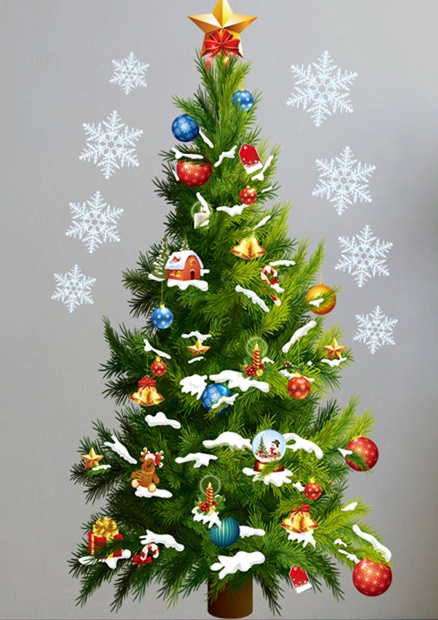    													NA ZPÍVÁNÍ    U VÁNOČNÍHO STROMEČKU,                                        							které se koná                                  						v neděli 23. prosince 2018                                   					od 16,00 hodin u mateřské školy.                                            					 (čas je orientační)                                     							VŠECHNY SRDEČNĚ ZVEME.